Dear Parent/Guardian,Bikeability is the Cycling Proficiency Test for the 21st century, designed to give the next generation the skills and confidence to ride their bikes on today’s roads.The Bikeability cycling course is now available at your child’s school on Thursday 1st – Friday 2nd October.  The course is run by South Ribble Sports Development and is free of charge.Please note that most of the training will take place on public roads, under supervision. There will be 1 instructor to every 6 children as a maximum and a full risk assessment of the area will be carried out before the Bikeability session.  Children are required to bring their own bike and helmet for the course.  If they are considered to be not quite ready, your child will be unable to take part out on the roads after the playground session.  If you would like your child to participate in this programme please fill in the attached consent from and return to the class teacher.  All children will receive a certificate on completion of the course FREE of charge.If you or your child wishes to progress their skills even further in a supportive, family environment, then South Ribble Sports Development has teamed up with Ribble Valley Juniors Cycling Club.  Check their website: www.rvjuniors.co.uk or Facebook: Ribble Valley Juniors Cycle Club for more information or email sec@rvjuniors.co.uk.The Bikeability Trust have developed a Participants’ Hub which is a webpage offering advice and information as well as discount offers aimed at supporting families to continue cycling together.  Please visit the link to find out more:  https://bikeability.org.uk/participants-hubCOVID-19 update:  Please be assured that our instructors will be working in accordance with updated Bikeability Trust guidelines and our own Covid Safe Practice Guide.  To help us to deliver the course as safely as possible, please ensure your child’s bike and helmet are in a roadworthy condition so as to avoid instructors making adjustments, in order to minimise contact and to be able to abide by social distancing guidelines.  If you require further information on the precautions we are taking, please get in touch.Many thanks,Sports Development TeamDate: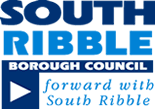 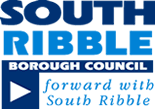 03 September 202003 September 202003 September 202003 September 202003 September 202003 September 2020Your ref:Sports Activities SchemeSports Activities SchemeSports Activities SchemeOur ref:Please ask for:Please ask for:Please ask for:Suzanne CubbonSuzanne CubbonSuzanne CubbonSuzanne CubbonMobile:Mobile:Telephone:Telephone:01772 625383Fax:Fax:01772 62473301772 624733email:email:scubbon@southribble.gov.uk